ВведениеРабочая программа   является программным документом, главный аспект которого – образовательная деятельность, обеспечивает разностороннее развитие детей  с учетом их возрастных и индивидуальных особенностей детей раннего возраста.Рабочая программа разработана в соответствии с Основной образовательной программой  МКДОУ д/с № 13 с. Арзгир, в соответствии с введением в действие ФГОС ДО. Данная рабочая программа разработана на основании двух программ Радуга «Примерная основная образовательная программа дошкольного образования» и Кроха «Программа воспитания и развития детей раннего возраста в условиях дошкольных учреждений».Содержание Программы в соответствии с требованиями Стандарта включает три основных раздела – целевой, содержательный и организационный. Целевой раздел Программы определяет ее цели и задачи, принципы и подходы к формированию Программы, планируемые результаты ее освоения в виде целевых ориентиров. Содержательный раздел Программы включает описание  образовательной деятельности в соответствии с направлениями развития детей раннего возраста.Программа определяет содержание образовательной области с учетом возрастных и индивидуальных особенностей детей в различных видах деятельности, таких как:игровая (сюжетно-ролевая игра, игра с правилами и другие виды игры), коммуникативная (общение и взаимодействие со взрослыми и другими детьми), познавательно-исследовательская (исследование и познание природного и социального миров в процессе наблюдения и взаимодействия с ними), а также такими видами активности ребенка, как:восприятие художественной литературы и фольклора, самообслуживание и элементарный бытовой труд (в помещении и на улице),конструирование из разного материала, включая конструкторы, модули, бумагу, природный и иной материал, изобразительная (рисование),двигательная (овладение основными движениями) формы активности ребенка.Организационный раздел Программы описывает систему условий реализации образовательной деятельности, необходимых для достижения целей Программы, а именно описание: особенностей режима занятий с учетом возрастных и индивидуальных особенностей детей, их специальных образовательных потребностей,материально-технических условий,особенностей организации развивающей предметно-пространственной среды.Объем обязательной части РП  составляет не менее 60% от ее общего объема. Объем части основной образовательной программы, формируемой участниками образовательных отношений, составляет не более 40% от ее общего объема.Целевой разделПояснительная записка рабочей программе воспитание и развитие детей раннего возраста.   Настоящая рабочая программа разработана на основе  «Образовательной программы  дошкольного образования МКДОУ д/с № 13 с. Арзгир», в соответствии с Федеральным государственным образовательным стандартом дошкольного образования.        Рабочая программа является программным документом, главный аспект которого - образовательная деятельность, обеспечивает разностороннее развитие детей в возрасте с учётом их возрастных и индивидуальных особенностей по основным  направлениям: социально-коммуникативное развитие, речевое развитие, познавательное развитие, художественно – эстетическое развитие, физическое развитие.Актуальность:          Ранний возраст  - это в буквенном смысле  - НАЧАЛО. Ребёнок только входит в мир отношений, он неопытен и очень доверчив. Наша задача – помочь ему сохранить эту доверчивость, полюбить тех, кто неустанно заботится о нём, создать доброе, жизнерадостное настроение – всё это необходимо для всестороннего и гармоничного развития в  последующей жизни. Наиболее характерной особенностью поведения ребёнка раннего возраста являются высокая двигательная активность, эмоциональность, большой интерес к окружающему миру, большая потребность в частном общении со взрослыми и высокая обучаемость.    Новизна данной программы заключается в том, что в ней представлены современные подходы к определению задач, содержанию и методика физического, психического и личностного развития малышей в разных сферах деятельности. 1.2.Цели и задачи программыЦелью рабочей программы группы обще развивающей направленности от 1,5 – до 2 лет является:Создание положительного настроения у детей младшего возраста, поддержание стремления к самостоятельности, неумелых действий, построение работы таким образом, чтобы игра была содержанием детской жизни.Данная цель реализуется через качественное выполнение задач основной общеобразовательной программы, с учётом приоритетных направлений данной группы:приобщение к здоровому образу жизни, развитие двигательной и гигиенической культуры детей;укрепление здоровья ребёнка и развитие основных движений;создание условий для развития предметной деятельности, ознакомления с миром предметов и действий с ними;стимулирование познавательной активности ребёнка;развитие основы всех сторон речи: словаря, грамматического строя речи, связной речи, звуковой культуры речи;создание условий для развивающего взаимодействия в общении, познании и выполнении элементарных правил поведения, ощущения успешности в деятельности и развития позитивного образа «я»;развитие элементарного эстетического восприятия, способности эмоционально реагировать на эстетические особенности природы, предметы ближайшего окружения, на литературные, музыкальные и изобразительные художественные образы.1.3. Принципы и подходы к формированию 	Принципы, сформулированные  на основе требований  ФГОС:Поддержка разнообразия детства; сохранение уникальности и самоценности детства как важного этапа в общем развитии человека, самоценность детства - понимание (рассмотрение) детства как периода жизни значимого самого по себе, без всяких условий; значимого тем, что происходит с ребенком сейчас, а не тем, что этот период есть период подготовки к следующему периоду.Личностно-развивающий и гуманистический характер взаимодействия взрослых (родителей (законных представителей), педагогических и иных работников  ДОУ) и детей.Уважение личности ребенка.Реализация программы в формах, специфических для детей данной возрастной группы, прежде всего в форме игры, познавательной и исследовательской деятельности, в форме творческой активности, обеспечивающей художественно-эстетическое развитие ребенка.Принципы, сформулированные на основе особенностей программы «Радуга»:Данная программа строиться на  принципе  культуросообразности. Реализация этого принципа обеспечит учет национальных ценностей и традиций в образовании, восполнит недостатки духовно – нравственного и эмоционального воспитания ребенка. Образование рассматривается как процесс приобщения ребёнка к основным компонентам человеческой культуры  (представления, знание, мораль, искусство, труд). Полноценное проживание ребенком всех этапов детства (младенческого, раннего и дошкольного возраста) , обогащение детского развития;Возрастная  адекватность дошкольного образования ( соответствие условий, требований, методов возрасту и особенностям развития);Сотрудничество ДОО с семьей;Учет этнокультурной ситуации развития детей;Построение образовательной деятельности на основе индивидуальных особенностей каждого ребенка, при котором сам ребенок активен в выборе содержания своего образования, становиться субъектом образования (индивидуализация  дошкольного образования);Обеспечение преемственности целей, задач и содержания образования, реализуемых в рамках образовательных программ различных уровней;Поддержка инициативы детей в различных видах деятельности.1.4. Принципы, сформулированные на основе особенностей программы «Кроха»Основой содержания программы и методических рекомендаций является культурно – историческая концепция развития человека (Л. С. Выготский). В границы этой концепции вписывается ряд основополагающих принципов воспитания и развития ребёнка, сформулированных и признанных в современной теории и с разной степенью успешности реализуемых в практике дошкольного образования.Принцип системности – наиболее общий методический принцип, реализован в системном представлении содержания основных проблем педагогики раннего возраста.Принцип развития, предполагающий ориентацию содержания образования на развитие способностей, личностных качеств ребёнка, на формирование знаний, умений, навыков как средство, условие их развития.Деятельностный подход к разработке содержания образования ( воспитания, обучение) детей раннего возраста.Личностно – ориентированный подход, реализация которого проявляется в следующем. Во -  первых,  в определении цели воспитания и обучения как содействия развитию личности.Во - вторых, в способах взаимодействия с детьми.Принцип целостности образа мира, предлагающий раскрытие ребёнку и возможное осознание им связей, существующих в мире природы, человеческом обществе, в предметном мире, и постепенное раскрытие связей самого ребёнка с этим миром.Принцип учёта возрастных закономерностей физического, психического, личностного развития ребёнка реализуется в конкретизации задач, содержание, методов, форм воспитания и обучения в соответствии с данными закономерностями.Принцип непрерывности  и преемственности содержания образования детей раннего дошкольного возраста. В данном случае имеется в виду учёт перспектив дальнейшего развития ребёнка в дошкольном, а затем младшем школьном возрасте.Общепризнанность неповторимости каждого ребёнка, в частности индивидуальных темпов его развития, актуализирует и следующий принцип – принцип индивидуально – дифференцирующего подхода к воспитанию малыша.Следующий принцип, вытекающий из предыдущего, - это принцип обучения и воспитания ребёнка в зоне ближайшего развития. Его реализация предполагает коррекцию задач, содержания, методики воспитания и обучения с учётом степени затруднения ребёнка в освоении материала.Принцип сбалансированности репродуктивной, репродуктивно – вариативной, исследовательской и творческой деятельности. Эти принципы применительно к детям раннего возраста предполагают, при  всей значимости и приоритетности обучения и воспитания. (подробно сформулированы Кроха: программе воспитания и развития детей  К83  раннего возраста в условиях дошкольных образования в /[Г.Г. Григорьева, Н.П. Кочеткова, Д.В. Сергеева  и д.р ].  –  2-:е изд. - М.: Просвещение, 2010. – с 6 -10 «Кроха». : – ISBN 978-5-09-016732-1)1.4. Характеристики  особенностей развития детей раннего возрастаОсновными участниками реализации Программы являются дети раннего возраста, педагоги, родители (законные представители).Общие сведения о коллективе детей:Общие сведения о педагоге, реализующем РП:Общие сведения о семьях воспитанников:Детский сад посещают дети из разных национальных семей  (в основном это  - русские, даргинцы, туркмены, армяне, осетины, таджики и др.). Также есть воспитанники из многодетных, неполных и малообеспеченных семей. В основном родители (законные представители) имеют высшее и среднее профессиональное образование, редко - среднее. Основной социальный статус родителей (законных представителей) – служащие и рабочие, редко – предприниматели.Социальными заказчиками деятельности учреждения являются в первую очередь родители воспитанников. Поэтому коллектив ДОУ пытается создать доброжелательную, психологически комфортную атмосферу, в основе которой лежит определенная система взаимодействия с родителями (законными представителями), взаимопонимание и сотрудничество.Характеристики особенностей развития раннего возраста(подробно сформулированы в примерной основной образовательной программе дошкольного образования «Радуга» в соответствии с ФГОС / [С.Г.Якобсон, Т.И. Гризик, Т.Н. Доронова и др.; науч. Рук.  Е.В. Соловьева].  –  2-:е изд., перераб. - М.: Просвещение, 2016. – 232 с. : ил. – ISBN 978-5-09-039847-3) «Непоседы»: 1-2 годаКлюч возраста. Активность, инициативность и самостоятельность ребёнка определяется возможностями его перемещениями в пространстве без посторонней помощи. (стр. 20-22) по программе «Радуга»1.5.Целевые ориентиры образования  в раннем возрасте.Целевые ориентиры образования в  раннем возрасте:ребенок интересуется окружающими предметами и активно действует с ними; эмоционально вовлечен в действия с игрушками и другими предметами, стремится проявлять настойчивость в достижении результата своих действий;использует специфические, культурно фиксированные предметные действия, знает назначение бытовых предметов (ложки, расчески, карандаша и пр.) и умеет пользоваться ими. Владеет простейшими навыками самообслуживания; стремится проявлять самостоятельность в бытовом и игровом поведении;владеет активной речью, включенной в общение; может обращаться с вопросами и просьбами, понимает речь взрослых; знает названия окружающих предметов и игрушек;стремится к общению со взрослыми и активно подражает им в движениях и действиях; появляются игры, в которых ребенок воспроизводит действия взрослого;проявляет интерес к сверстникам; наблюдает за их действиями и подражает им;проявляет интерес к стихам, песням и сказкам, рассматриванию картинки, стремится двигаться под музыку; эмоционально откликается на различные произведения культуры и искусства;у ребенка развита крупная моторика, он стремится осваивать различные виды движения (бег, лазанье, перешагивание и пр.).1.6. По итогам освоения Программы «Радуга» ребенок:имеет физическое развитие, соответствующее возрастным нормативным показателям; у него сформированы основные физические качества, потребность в физической активности, движении; проявляет индивидуальный интерес к какой-то форме двигательной активности (спорт, хореография);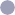 владеет основными культурно-гигиеническими навыками; самостоятельно и осознанно их реализует в своей жизнедеятельности;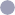 познавательно активен, любознателен, способен самостоятельно исследовать, самостоятелен и одновременно умеет обращаться ко взрослым за помощью; 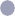 умением работать по правилу и по образцу, слушать взрослого и выполнять его инструкции;эмоционально отзывчив, способен к сопереживанию и сочувствию, откликается на эмоции близких людей, сопереживает персонажам при восприятии произведений художественной литературы, театра, кино, изобразительной деятельности, музыки, а также красоты окружающего мира, природы;способен произвольно управлять своим поведением и планировать действия; соблюдает общепринятые нормы и  правила  поведения—в том числе на улице (дорожные правила),правила поведения в общественных местах (театр, магазин, поликлиника, транспорт и т.п.);имеет базовые ценностные представления и руководствуется ими в собственном социальном поведении;имеет первичную целостную картину мира, представления о себе, семье, обществе (ближайшем социуме),государстве(стране),мире и природе;  других людей к  определённом уголку;  ;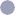 обладает сформированными умениями и навыками (речевыми, изобразительными, музыкальными, конструктивными и др.), необходимыми для осуществления раз- личных видов детской деятельности;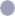 Доброжелателен и спокоен, дружелюбен к другим людям  и  живым  существам. 	1.7. Возможные достижения в развитии ребёнка в общении. Программы «Кроха» 1. Создание позитивный образ «Я», состояние эмоционального комфорта, открытое, доброжелательное отношение ребёнка к миру.2. Используется взаимодействующий способ коммуникации, разные способы общения ( мимика, жест, интонация, частично вербальные способы).3.  Малыш проявляет чувство привязанности к близким.4. Стремление к самостоятельному, инициативному познанию пространства и предметов. (подробно сформулированы Кроха: программе воспитания и развития детей  К83  раннего возраста в условиях дошкольных образования в /[Г.Г. Григорьева, Н.П. Кочеткова, Д.В. Сергеева  и д.р ].  –  2-:е изд. - М.: Просвещение, 2010. – с 6 -10 «Кроха». : – ISBN 978-5-09-016732-1)Содержательный раздел2.1.Содержание психолого-педагогической работы с детьми по раннего возраста (обязательная часть)Содержание программы  определяется в соответствии с направлениями развития ребенка, соответствует основным положениям возрастной психологии и дошкольной педагогики и обеспечивает единство воспитательных, развивающих и обучающих целей и задач.Целостность педагогического процесса в ДОУ обеспечивается реализацией основной общеобразовательной программы дошкольного воспитания «Радуга» под редакцией Т.Н. Дороновой (Е. Соловьевой).           Содержание рабочей программы. В целях планомерного воздействия на всестороннее развитие детей в данном возрасте проводятся занятия, на которых малышей приучают слушать, следить за тем, что делает и что показывает взрослый, побуждают подражать его словам и действиям выполнять задания воспитателя. Мероприятия по реализации Программы:Образовательная область «Социально – коммуникативное развитие» в раннем возрасте.        Социально – коммуникативное развитие направлено на усвоение норм и ценностей, принятых в обществе включая моральные и нравственные ценности; - развитие общения и взаимодействия ребёнка со взрослыми и сверстниками; - становление самостоятельности, целенаправленности и саморегуляции собственных действий; - развитие социального и эмоционального интеллекта, эмоциональной отзывчивости, сопереживания; - формирование готовности к совместной деятельности со сверстниками;          - формирование уважительного отношения и чувства принадлежности к своей семье и к сообществу детей и взрослых в дошкольной образовательной организации; - формирование позитивных установок к различным видам труда и творчества; - формирование основ безопасного поведения в быту, социуме, природе. Подробно содержание образовательной деятельности по ОО «Социально – коммуникативному развитию» в соответствии с возрастными особенностями развития сформулированы в примерной основной образовательной программе дошкольного образования «Радуга» в соответствии с ФГОС / [С.Г.Якобсон, Т.И. Гризик, Т.Н. Доронова и др.; науч. Рук.  Е.В. Соловьева].  –  2-е изд., перераб.– М.: Просвещение, 2016. – 232 с. : ил. – ISBN 978-5-09-039847-3  (стр. 47 – 48).Образовательная область «Познавательное развитие» в раннем возрасте             Познавательное развитие: мир природы и мир человекаПознавательное развитие предполагает развитие интересов детей, любознательности и познавательной мотивации;- формирование познавательных действий, становление сознания;- развитие воображения и творческой активности;- формирование первичных представлений о себе, и других  людях, объектах окружающего мира, о свойствах и отношениях объектов окружающего мира, о малой родине и Отечестве, представлений о социальных ценностях нашего народа, об отечественных традициях и праздниках, о планете Земля, как общем доме людей, об особенностях её природы, о многообразии стран и народов мира.Подробно содержание образовательной деятельности по ОО «Познавательному развитию» в соответствии с возрастными особенностями развития сформулированы в примерной основной образовательной программе дошкольного образования «Радуга» в соответствии с ФГОС / [С.Г.Якобсон, Т.И. Гризик, Т.Н. Доронова и др.; науч. Рук.  Е.В. Соловьева].  –  2-е изд., перераб.– М.: Просвещение, 2016. – 232 с. : ил. – ISBN 978-5-09-039847-3  (стр. 72 - 74).Образовательная область «Речевое развитие» в раннем возрасте по программе « Радуга»Речевое развитие включает владение речью как средством общения и культуры;- обогащение активного словаря;- развитие связной грамматически правильной диалогической и монологической речи;- развитие речевого творчества; - развитие звуковой и интонационной культуры речи, фонематического слуха;- знакомство с книжной культурой, детской литературой, понимание на слух текстов различных жанров детской литературы;- формирование звуковой аналитика – синтетической активности как предпосылки обучения грамоте.Подробно содержание образовательной деятельности по ОО «Речевому развитию» в соответствии с возрастными особенностями развития сформулированы в примерной основной образовательной программе дошкольного образования «Радуга» в соответствии с ФГОС / [С.Г.Якобсон, Т.И. Гризик, Т.Н. Доронова и др.; науч. Рук.  Е.В. Соловьева].  –  2-е изд., перераб.– М.: Просвещение, 2016. – 232 с. : ил. – ISBN 978-5-09-039847-3  (стр. 87  - 90).Образовательная область «Речевое развитие» в раннем возрасте по программе «Кроха»Развитие речи – содействовать развитию понимания речи и расширить запас понимаемых слов:- учить по слову взрослого находить и показывать в естественных условиях и на картинке игрушки,  предметы одежды , посуды;-содействовать развитию активной речи;- о самом себе, о своём имени, о внешнем виде( голова, губы, нос, глаза, уши, руки, ноги)(подробно сформулированы Кроха: программе воспитания и развития детей  К83  раннего возраста в условиях дошкольных образования в /[Г.Г. Григорьева, Н.П. Кочеткова, Д.В. Сергеева  и д.р ].  –  2-:е изд. - М.: Просвещение, 2010. – с 40-41 «Кроха». : – ISBN 978-5-09-016732-1)Образовательная область «Художественно – эстетическое развитие» в раннем возрасте по программе «Радуга»Художественно – эстетическое развитие  - предлагает развитие предпосылок ценностно – смыслового восприятия и понимания произведений искусство (словесного, музыкального, изобразительного), мира и природы;- становление эстетического отношения к окружающему миру;- формирование элементарных представлений о видах искусства; - восприятие музыки, художественной литературе, фольклора;- стимулирование с сопереживанием персонажам художественным произведениям;- реализация самостоятельной творческая деятельности детей (изобразительной, конструктивно – модельной, музыкальной и др.)Подробно содержание образовательной деятельности по ОО «Художественно – эстетическому развитию» в соответствии с возрастными особенностями развития сформулированы в примерной основной образовательной программе дошкольного образования «Радуга» в соответствии с ФГОС / [С.Г.Якобсон, Т.И. Гризик, Т.Н. Доронова и др.; науч. Рук.  Е.В. Соловьева].  –  2-е изд., перераб.– М.: Просвещение, 2016. – 232 с. : ил. – ISBN 978-5-09-039847-3  (стр. 99 - 100).Образовательная область «Художественно – эстетическое развитие» в раннем возрасте по программе «Кроха»Художественно – эстетическое развитие  - предлагает развитие предпосылок ценностно – смыслового восприятия и понимания произведений искусство (словесного, музыкального, изобразительного, конструктивных действий),- малыш повторяют знакомые постройки по предложению взрослого и по собственной инициативе.В изобразительной деятельности:- вызвать интерес к изобразительному материалу, стимулировать инициативные познавательные действия с ними как предпосылки любознательностиВ конструктивной деятельности:Знакомить ребёнка с различными деталями, помочь ему запомнить их названия (кубик, кирпичик);- побуждать детей радоваться результату и понимать его назначение.В музыкальной деятельности:- развивать эстетическое восприятие музыки , восхищение и интерес к ней;- развивать основы музыкальности вызывая эмоциональную отзывчивость на музыку различного характера, темпа.(подробно сформулированы Кроха: программе воспитания и развития детей  К83  раннего возраста в условиях дошкольных образования в /[Г.Г. Григорьева, Н.П. Кочеткова, Д.В. Сергеева  и д.р ].  –  2-:е изд. - М.: Просвещение, 2010. – с 6 -10 «Кроха». : – ISBN 978-5-09-016732-1)Образовательная область «Физическое развитие» в раннем возрастеФизическое развитие включает приобретение опыта в следующих видах деятельности детей: двигательной, в том числе связанной с выполнением упражнений, направленных на развитие таких физических  качеств, как координация и гибкость, способствующих правильному формированию опроно – двигательной системы организма, развитию равновесия, координации движения, крупной и мелкой моторики обеих рук, а также с правильным, не наносящем ущерба организму, выполнением основных движений (ходьба, бег, мягкие прыжки, повороты в обе стороны);- формирование начальных представлений о некоторых видах спорта, овладение подвижными играми с правилами; становление целенаправленности и саморегуляция в двигательной сфере; - становление ценностей здорового образа жизни, овладение его элементарными нормами и правилами( в питании , двигательном режиме, закаливании, при формировании полезных привычек и др). В физическом развитии детей, равно как и при реализации других образовательных областей, главной задачей при реализации Программы «Радуга» является сохранение и укрепление здоровья детей.Подробно содержание образовательной деятельности по ОО «Физическому развитию» в соответствии с возрастными особенностями развития сформулированы в примерной основной образовательной программе дошкольного образования «Радуга» в соответствии с ФГОС / [С.Г.Якобсон, Т.И. Гризик, Т.Н. Доронова и др.; науч. Рук.  Е.В. Соловьева].  –  2-е изд., перераб.– М.: Просвещение, 2016. – 232 с. : ил. – ISBN 978-5-09-039847-3  (стр105 - 107).Методическое обеспечение образовательной областиСодержание психолого-педагогической работы с детьми раннего возраста(формируемая часть)Региональный компонентЦелью рабочей программы группы обще развивающей направленности от 1,5 – до 3 лет является:Создание положительного настроения у детей младшего возраста, поддержание стремления к самостоятельности, неумелых действий, построение работы таким образом, чтобы игра была содержанием детской жизни.Принципы ПрограммыДанная программа строиться на  принципе  культуросообразности. Реализация этого принципа обеспечит учет национальных ценностей и традиций в образовании, восполнит недостатки духовно – нравственного и эмоционального воспитания ребенка. Образование рассматривается как процесс приобщения ребёнка к основным компонентам человеческой культуры  (представления, знание, мораль, искусство, труд). Полноценное проживание ребенком всех этапов детства (младенческого, раннего и дошкольного возраста) , обогащение детского развития;Возрастная  адекватность дошкольного образования ( соответствие условий, требований, методов возрасту и особенностям развития);Сотрудничество ДОО с семьей;Учет этнокультурной ситуации развития детей;Построение образовательной деятельности на основе индивидуальных особенностей каждого ребенка, при котором сам ребенок активен в выборе содержания своего образования, становиться субъектом образования (индивидуализация  дошкольного образования);Обеспечение преемственности целей, задач и содержания образования, реализуемых в рамках образовательных программ различных уровней;Поддержка инициативы детей в различных видах деятельности.2.3. Формы, способы, методы и средства реализации РП с учетом возрастных и индивидуальных особенностей детей раннего возраста1) Формы работы с детьми раннего возраста:- наблюдения;- занятия – игра;- игровые упражнения; - дидактические игры;  - путешествия; - занятия в рамках сюжета сказки; - игровые занятия;- чтение художественной литературы;- театрализованные представления;2) методы и приемы, используемые педагогами с детьми раннего возраста:взаимодействие со сказочным персонажем (подсказать как себя вести, поиграть вместе с ним, помочь ему, подражать ему); словесные приёмы (рассказ взрослого из личного опыта, сказка познавательного содержания, вопросы, беседа); игровые приёмы  (занятия – игра, игровые упражнения, дидактические игры, элементы сюжетно – ролевых игр, игры путаницы); наглядные приёмы (иллюстрации, видеоматериалы, фотографии);использование театра (спектакли, инсценировка в использовании детей); художественное слово; использование музыкального репертуара;  наблюдения (за действиями взрослых и детей, за погодой, за природой и т.д.)   3) Формы проведения итогов реализации программы (педагогическая диагностика):В ходе реализации рабочей программы проводится педагогическая диагностика  развития детей РВ два раза в год (сентябрь, апрель) по следующим критериям:Идёт на контакт с взрослыми, участвует в совместных играх.Проявляет доброжелательность к сверстникам, участвует в играх рядом.Имеет навыки действий с предметами по образцу.Имеет навыки игровой деятельности.Проявляет интерес к чтению книжек, рассматриванию иллюстраций.Имеет представление о социальной действительностиВладеет речевыми навыками.Владеет навыками творческих видов деятельности.Владеет двигательными навыками. 2.4. Особенности взаимодействия педагогического коллектива с семьями воспитанниковВзаимодействие с семьями воспитанников для обеспечения условий реализации образовательной Программы строится на основе паритетных конструктивных взаимодополняющих усилий по принципу взаимопроникновения и реализуется за счет установления доверительных контактов.Основная цель взаимодействия –  охрана жизни и здоровья; содействие своевременному развитию потенциальных возрастных возможностей и индивидуальных способностей ребенка; воспитание привычки к ЗОЖ, доброжелательного отношения к людям и окружающему миру и коррекции особенностей речевого развития.Задачи  работы  с  родителями  выполняются  при  условии:целенаправленности;систематичности  и  плановости;доброжелательности  и  открытости;дифференцированного  подхода  к  каждой  семье        Форма работы с родителями: - родительские собрания;- дни открытых дверей для родителей;- консультации; - беседы;- поручения. - оформление информационных стендовМетодическое обеспечение2.5. Перспективное планирование.Перспективный план занятий по конструированиюво второй ранней  группе на 2016-2017 уч. г.Перспективный план занятий по познавательному развитиюво II группе раннего возраста на 2016-2017 уч.г.                  Перспективный план занятий по речевому развитию                            во II группе раннего возраста на 2016-2017 уч. г.Перспективный план занятий по сенсорному воспитанию (игры – занятия) во II группе раннего возраста на 2016-2017 уч.г.Перспективный план занятий по чтению художественной литературыво II группе раннего возраста на 2016-2017 уч.г.Перспективный план занятий по физической культурево II группе раннего возраста на 2016-2017 уч.г.Перспективный  план по музыкево второй группе раннего возраста на 2016-2017 уч. г.III. ОРГАНИЗАЦИОННЫЙ РАЗДЕЛ3.1.Особенности режима занятий с учетом возрастных и индивидуальных особенностей детей раннего возраста, их специальных образовательных потребностейЗанятия по образовательным областям   запланированы в соответствии с учебным планом МКДОУ д/с № 13 с. Арзгир на 2016-2017 уч. г.:Максимально допустимый объем образовательной нагрузки соответствует санитарно - эпидемиологическим правилам и нормативам СанПиН  2.4.1.3049-13  "Санитарно-эпидемиологические требования к устройству, содержанию и организации режима работы дошкольных образовательных организаций",  утвержденным постановлением Главного государственного санитарного врача Российской Федерации от 15 мая 2013 г. № 26  (зарегистрировано Министерством юстиции Российской Федерации 29 мая 2013 г., регистрационный  № 28564). Продолжительность непрерывной непосредственно образовательной деятельности: - для детей от 1.5 до 2 лет - не более 10 минут, Образовательная деятельность осуществляется ежедневно в первую и во вторую половину дня (по 8-10 минут). Допускается осуществлять образовательную деятельность на игровой площадке во время прогулки. В середине времени, отведенного на непрерывную образовательную деятельность, проводятся физкультурные минутки. Для профилактики утомления детей чередуются физкультурные и музыкальные занятия. В расписании образовательной деятельности включены 2 занятия по физической культуре. Занятия по физическому развитию проводятся в групповом помещении или в физкультурном зале. Перерыв между занятиями 10 минут.  Формы организации непрерывной непосредственно образовательной деятельности:  для детей с 1,5 года до 2 лет – подгрупповая.3.2. Материально-технические условия реализации РПДидактический материалДидактический материал, используемый на занятиях во второй группе раннего возраста:Наборы резко контрастных по размерам колец, шаров, кубов, призм. Развитие сенсорных процессов, связанных с различением и обобщением цвета и формы.Занимательная коробка с набором шаров и кубов двух размеров.    Упражнение в различении форм, размеров и в сопоставлении объемных фигур с их контурными обозначениями.Пирамидки трех контрастных размеров. Различение и сопоставление размеров; формирование практического представления о последовательности действий, умения совершать целенаправленные, законченные по результату действия; усвоение слов «большой», «поменьше», «самый маленький».Пирамидки пяти контрастных размеров.  Дальнейшее совершенствование умения различать размеры; развитие волевого усилия, направленного на завершение действий.Матрешки  трехместные. Упражнение в различении контрастных величин, в составлении целого с учетом дифференцировки различных по размеру и форме частей; развитие способности к волевому усилию.Лоточки для скатывания шариков. Практическое познавание  свойств наклонной полоски и зависимости между силой толчка и скоростью скатывания шарика.Большой строительный набор (кубики, лего). Развитие мышления, навыков конструирования и практического употребления геометрических форм.Лотки для поочередного прокатывания автомобилей. Развитие форм общения между детьми,  совместных действий.Набор для игр с водой. Дальнейшее развитие мышления, умения применять различные  способы использования специализированных орудий, ознакомление со свойствами воды; развитие ручной умелости.Техническое оснащение занятий:Большая роль в эффективности качества образовательного процесса детского сада отводится техническому обеспечению ДОУ и оснащенности образовательного процесса. В группе имеются: магнитофон, телевизор.Особенности организации развивающей предметно-пространственной среды: Важнейшим моментом является организация предметно пространственной среды, соблюдаются основные принципы: рациональность, доступность материалов и пособий, многоуровневость (обеспечивающая самореализацию детей с разным уровнем развития).          В групповом помещении выделены рабочая часть для занятий и пространство для  свободной деятельности. Есть зоны для сюжетно ролевых игр, дидактических игр, конструирования, чтения и рассматривания книг.Среда носит стабильный, разнообразный, вариативный, динамичный характер и предполагает возможность преобразования. Она постоянно обновляется эстетически и интеллектуально с учетом специфики возраста и восприятия детей.Модель предметно - развивающей среды во 2 группе РВ на 2016-2017 уч.г.Список литературы (перечень нормативных и нормативно-методических источников)Конституцией РФ, ст.43, 72;Конвенция о правах ребенка (1989 г.);Федеральный закон от 29.12.2012 № 27Э-ФЗ «Об образовании в Российской Федерации»;Постановление Главного государственного санитарного врача РФ от 15.05.2013 № 26 «Об утверждении СанПиН 2.4.1.3049-13 "Санитарно- эпидемиологические требования к устройству содержанию и организации режима работы ДОО»;Приказ Минобрнауки России от 30.08.2013 № 1014 «Об утверждении Порядка организации и осуществления образовательной деятельности по основным общеобразовательным программам – образовательным программам дошкольного образования»;Приказ Минобрнауки России от 17.10.2013 № 1155 «Об утверждении Федерального государственного образовательного стандарта дошкольного образования»;Примерная основная образовательная программа дошкольного образования «Радуга», авторы: С.Г. Якобсон, Т.И. Гризик, Т.Н. Доронова, Е.В. Соловьева;Радуга:   программа   воспитания,   образования   и  развития  детей  от  2  до   7  лет  в условиях  дет.   сада. Т. И. ГризикТ;  Н. ДороноваВозрастная категория детейКоличество группГруппы Дошкольный возраст: от 1.5 до 2 летВсего групп - 1  «Кроха» - вторая группа раннеговозраста      ФИОПрохоренко Ирина ВикторовнаОбразование высшееДолжностьвоспитательКурсы повышения квалификации2014 г.Стаж работы 6 лет .АвторсоставительНаименование изданияИздательствоГод изданияТ. И. ГризикТ. Н. ДороноваРадуга:   программа   воспитания,   образования   и  развития  детей  от  2  до   7  лет  в условиях  дет.   садаМ. : Просвещение2010С.Г.ЯкобсонТ.И. Гризик Т.Н. Доронова,Е.В. СоловьеваРадуга: примерная основная образовательная программа дошкольного образования М.: Просвещение 2016Г.Г. ГригорьеваКроха: программа воспитания и развития детей раннего возраста в условиях дошкольного учрежденияМ.: Просвещение 2010М.В. Коробова«Малыш в мире природы»Москва2005Л.Н. Павлова«Раннее детство: развитие речи и мышления»М: Мозаика-Синтез2000Л.Н. Павлова«Знакомим малыша с окружающим миром»М.: Просвещение1987Л.Н. Павлова«Воспитание и обучение детей раннего возраста»М.: Просвещение1896О.Е. Громова«Методика формирования начального детского лексикона»М: Сфера2003О.С.Ушакова, Е.М.Струнина«Методика развития речи детей дошкольного возраста»М.: Владос 2004В.В. Гербова«Хрестоматия для дошкольников 2-4 года»М.: Аст1998И.А.Лыкова«Изобразительная деятельность в детском саду. Ранний возраст» М.: Карапуз-Дидактика2007Г.Г. Грирорьева«Малыш в стране Акварелии»Москва 2006Н.П. Кочетова«Физическое воспитание и развитие детей раннего возраста»Москва 2005Э.Г. Пилюгина«Занятия по сенсорному воспитанию с детьми раннего возраста»М.: Просвещение1983И.М. Каплунова,И.А. Новоскольцева«Праздник каждый день. Младшая группа» С-П.: Композитор2010Н.А. Карпухина«Конспекты занятий в первой младшей группе»Воронеж 2008АвторсоставительНаименование изданияИздательствоГод изданияЛ.Н. Павлова«Раннее детство: развитие речи и мышления»М: Мозаика - Синтез2000Л.Н. Павлова«Воспитание и обучение детей раннего возраста»М: Просвещение1896Л.В. КуцаковаС.И. Мерзлякова«Воспитание ребёнка дошкольника в мире прекрасного»  М.: Владос2003     №  п/п    Месяц                         Темы  занятий             Кол-воЗанятий    1  Сентябрь  1 « Домик для петушка»2 « Домик для собачки»    1    1    2  Октябрь3 « Башня из двух синих кубиков»4« Башня из трех желтых кубиков»5 « Башня из четырех зеленых кубиков»6 « Башня из четырех зеленых кубиков»    1    1    1    1    3  Ноябрь7« Стол и стул из кубиков и кирпичиков желтого цвета»8 « Стол зеленого цвета и два стула желтого цвета»9« Стол и кресло синего цвета»10 « Стол и стул разных цветов»    1    1    1    1    4  Декабрь11« Дорожка разноцветная»12 « Узкая желтая дорожка»13 « Широкая красная дорожка»14« Заборчик»    1    1    1    1    5  Январь15 « Заборчик» ( узкая грань)16 « Заборчик из кубиков и кирпичиков»17 « Заборчик» (чередование цвета)    1    1    1    6  Февраль18 « Маленькая машина»19« Автобус»20 « Автобус и грузовик по образцу»21 « Поезд»     1    1    1    1    7  Март22 « Скамеечка для матрешки»23 « Большая и маленькая скамейка»24 « Ворота и заборчик»25« Разноцветные постройки»    1    1    1    1    8  Апрель26« Домик с крышей» (с призмой)27 « Домик с крышей» 28 « Домик по образцу без показа»29 « Домик с окошком»    1    1    1    1     9  Май30 Повтор построения «Домик с окошком»31Выполнение построек по усмотрению воспитателя и желанию детей.32 «Повтор построение домика»33«Повтор построение заборчика»34 «Повтор построение домика с крышей»    1    1    1       1      1 Итого:   34     №  п/п    Месяц              Темы  занятий             Кол-воЗанятий    1  Сентябрь  1 Д/игра « Комната для куклы»2. « Выставка игрушек»    1     1    2  Октябрь3. Рассматривание картинки « Овощи»4. Наблюдение за рыбкой в аквариуме5. Д/игра « Ловись рыбка»6. Д/игра « Кто что делает?»    1    1    1    1    3  Ноябрь7.Знакомство с водой « Буль-буль»8. Д/упр. « Купание кукол»9. Игра « Кто в домике живет?»10.Наблюдение за кошкой    1    1    1    1    4  Декабрь11. Д/упр. « Кто что делает?»12 .Д/упр. « Накормим зайку»13. Игра « Наряжаем елку»14 .Д/упр. « Ищем друзей»    1    1    1    1    5  Январь15. Д/игра « Собираем куклу на прогулку»16. Рассматривание картины « Зимушка-зима»17. Игра « Мыльные пузыри»    1    1    1    6  Февраль18. Знакомство с фруктами: яблоко, апельсин19. Рассматривание картины « Моя семья»20. Д/игра « Чьи детки?»21. Д/упр. «Готовим угощение для птиц и зверей»    1    1    1    1    7  Март22. Д/ упр, « Помогаем маме: чьи это вещи»23. Д/упр. « Собираем букет для мамы»24. Экскурсия по д/саду « Весна: трава, деревья»25. Наблюдение за птицами    1    1    1    1    8  Апрель26. Д/упр « Кто пришел и кто ушел?»27. Д/упр «Угадай что звучит?»28. Д/упр « Паровоз»29. Игра « Водичка- водичка»     1    1    1    1     9  Май30.Знакомство с песком « Куличики»31. Наблюдение за машиной32. Игра « Смотрит солнышко в окошко»33. Игра « Солнечные зайчики»34.  Игра « Дудочка»    1    1    1    1    1Итого:    34     №  п/п    Месяц              Темы  занятий             Кол-воЗанятий    1  Сентябрь  1. Знакомство с группой2. Кукла Катя и собачка Шарик хотят познакомиться    1    1    2  Октябрь3. « Я иду к вам в гости с подарками»4.Д/упр « Катание куклы на машине»5. Рассматривание картины « Птичий двор»6.Выполнение действий по просьбе воспитателя    1    1    1    1    3  Ноябрь7.Игра « Покажи и назови»8. Д/упр « Оденем куклу на прогулку»9. Д/упр « Кто что делает?»10. Инсценир. стих.Н. Френкель « Топ-топ»    1    1    1    1    4  Декабрь11. Д/игра « Я спрячу, а ты найди»12. Д/игра « Узнай и назови овощи»13. Д/упр « Собачка и кукла»14. Игра « Гуси-гуси»    1    1    1    1    5  Январь15. Д/упр « Как ходит и поет петушок, как бегает и лает собачка»16.Игра « Поручение»17.Игра « Кукла Катя поет и пляшет»    1    1    1    6  Февраль18. Игра « Кукла Катя и ее друзья»19.Занятие с предметными картинками20. Д/упр « Кто как кричит?»21. Д/упр « Паровоз»    1    1    1    1    7  Март22. Д/игра « Кто в домике живет?»23.Д/упр « Кормление куклы»24. Д/упр « Укладывание куклы спать»25.Д/игра « Кому что нужно?»    1    1    1    1    8  Апрель26.Наблюдение за кошкой27. Занятие с сюжетными картинками28. Игра-инсценировка « Полон двор»29.Д/упр «Красный флажок»    1    1    1    1     9  Май30.Наблюдение за птичкой в клетке31. Рассматривание картины « Дети кормят курей»32. Кукольный театр « Кошка Мурка»33. Игра « Чудесный мешочек»34.  Повторение Игры « Гуси-гуси»    1    1    1    1    1Итого:    34     №  п/п    Месяц              Темы  занятий            Кол-воЗанятий    1  Сентябрь   Знакомство с формой предметов3-4 Знакомство с величиной предметов22    2  Октябрь5-6.  Нанизывание колец одинакового размера7-8.Прокатывание предметов разной формы9-10. Нанизывание больших и маленьких колец11-12. Нанизывание колец на конус2222    3  Ноябрь13-14. Нанизывание колец убывающих по величине15-16.Складывание двухместной матрешки17-18. Складывание трехместной матрешки19-20.Группировка предметов по форме2222    4  Декабрь21-22. Раскладывание однородных предметов разной величины23-24. Раскладывание однородных предметов различной по форме25-26 Раскладывание однородных предметов более близкой формы27-28.Раскладывание однородных предметов по цвету2222   5  Январь29-30. Катание с лотка цветных шариков31-32. Постройка башенки из кубиков одинаковой величины 33-34.Занятие с втулками222    6  Февраль35-36. Занятие с открывающимися  коробочками и бочонками37-38. Игра « Шароброс»39-40. Занимательная коробочка41-42. Постройка башенки из кубиков разной величины2222    7  Март43-44. Игра со сборными игрушками45-46. Игры с цилиндрическими коробками47-48. Игры с цветными шариками49-50. Подбор шариков по цвету2222    8  Апрель51-52.Игры с цветными втулками53-54. Грибочки по местам55-56. Размещение круглых и овальных вкладышей разной величины57-58.Размещение больших и маленьких кубов2222     9  Май60-61. Размещение больших и маленьких вкладышей62-63.Размещение различных по форме вкладышей64-65. Размещение близких по форме вкладышей66-67.Повторение «Игра со сборными игрушками»68.Повторение:  «Нанизывание колец на конус»2222Итого:68     №  п/п    Месяц              Темы  занятий            Кол-воЗанятий    1  Сентябрь  1. Рассказывание р. н. сказки « Репка»2. Кукольный театр по сказке « Репка»11    2  Октябрь3. Чтение потешки « Водичка- водичка»4.Повторение стихотворения А.Барто « Лошадка»5. Инсценирование потешки « Водичка – водичка»6. Чтение знакомых стихотворений1111    3  Ноябрь7. Чтение стихотворения А.Барто « Кораблик»8. Повторение стихов и потешек9.Рассказывание р.н. сказки « Курочка Ряба»10. Чтение потешки « Ладушки»1111    4  Декабрь11. Повторение потешек « Водичка-водичка», «Ладушки»12. Чтение стихотворения А.Барто « Птичка»13. Инсценирование сказки « Курочка Ряба»14. Чтение стихотворений о ёлке1111    5  Январь15. Рассматривание иллюстраций сказки « Теремок»16. Рассказывание сказки « Теремок»17. Чтение стихотворения «Белый снег пушистый…»111    6  Февраль18. Рассказывание р.н. сказки « Колобок»19. Чтение потешки « Киска,киска, киска брысь»20. Чтение стихотворения А.Барто «Кто как кричит»21. Чтение произведения К.Чуковского «Цыпленок»1111    7  Март22. Рассматривание иллюстраций к сказке «Колобок»23. Чтение потешки «Солнышко-ведрышко»24. Показ кукольного тетра по сказке «Теремок»25. Повторное чтение потешки «Солнышко-ведрышко»1111    8  Апрель26. Чтение стихотворения З.Александровой «Топатушки»27. Рассматривание иллюстраций сказки «Репка»28. Игра-инсценировка « Пальчик-мальчик»29. Повторное чтение стихотворения А.Барто « Кто как кричит»1111     9  Май30. Чтение стихотворения А. Барто « Зайка»31. Рассказывание р.н. сказки «Козлятушки и волк»32. Чтение потешки « Катя, Катя»33. Чтение стихотворения А. Барто « Мишка»34. Повторение стихотворения З.Александровой «Зайка» 11111Итого:34№п/пМесяцТемы  занятийКол-воЗанятий    1Сентябрь1-2.«Ходьба стойкой»3-4.  Ходьба в прямом направлении; ползание на четвереньках.5-6.«Наши ножки ходят по дорожке!» 7-8 Ходьба по ограниченной плоскости; подлезание под бревно; бросание.2222    2Октябрь9-10.«В гостях у деток» - 11-12 П/И «Бегите ко мне»13-14.«Наши ножки ходят по дорожке!» 15-16  Ходьба по ограниченной плоскости; подлезание под бревно; бросание.2222    3Ноябрь17-18.«Зайка серенький сидит!» - 19-20 Ходьба по гимнастической доске; бросание мешочка вдаль.21-22. «Серенькая кошечка!» - 23-24. «Вышла курочка гулять!» - ходьба по ограниченной поверхности; ползание и подлезание под палку; бросание мяча.2222    4Декабрь25-26. «Зайка серенький сидит!» - 27-28. «Пушистые котята!» - 29-30 «Ходьба по ребристой доске; подниматься и опускаться с ящика; бросание мяча из-за головы двумя руками.»31-32 П/И «Куры и кошка»2222    5Январь33-34 «Мы – Петрушки!» - 35-36. «Мишка по лесу гулял!» 37 -38 Ходьба с высоким подниманием ног; ползание и перелезание через скамейку; катание мяча.222    6Февраль39-40. «Мы – милашки, куклы-неваляшки!» 41-42 Ходьба по гимнастической скамейке; ползание и подлезание в обруч; бросание мешочка одной рукой.43-44.«Белочка на веточках!» 45-46 Ходьба по наклонной доске; ползание и перелезание через бревно; бросание мяча двумя руками.2222    7Март47-48. «По ровненькой дорожке шагают наши ножки!» - 49-50 Ходьба по ограниченной поверхности; ползание и подлезание под скамейку; бросание мяча двумя руками.51-52. «Мой веселый, звонкий мяч!» 53-54. Ходьба по наклонной доске; ползание ипролезание в обруч; бросание мяча через ленту.2222    8Апрель55-56. «В гости к бабушке!» - 57-58. Ходьба  по ребристой доске; ползание и перелезание через бревно; катание мяча двумя руками.59-60. «Сорока, сорока, где была? Далеко!» -61-62.Ходьба со сменой направления; ползание на четвереньках; бросание мяча в горизонтальную цель.2222     9Май63-64 «Мишка косолапый!» 65-66.Ходьба с высоко поднятыми ногами; ползание по гимнастической скамейке; бросание мешочка одной рукой.67-68«К нам пришла собачка!» 222Итого68№П/П МЕСЯЦТема занятий           Кол-во           занятий1Сентябрь1-2. «Кукла Маша к  нам пришла»3-4. «Кукла Маша в гостях у ребят»222Октябрь5-6. «Погремушка и бубен»7-8. «В гости к бабушке»9-10. «Петя  - петушок»11-12. «Звонкие колокольчики»22223Ноябрь13-14. «Осенние листочки»15-16. «Солнышко и дождик»17-18. «Веселое путешествие»19-20. «Жучка деток не пугает, с ними весело играет»22224Декабрь21-22. «Гости к нам пришли сегодня»23-24. «Веселый оркестр»25-26. «Музыка осени»27-28. «Музыкальная елочка»22225 Январь29-30. «Зайка – попрыгайка»31-32. «Петрушка  - веселая музыкант"33-34. «Разноцветные платочки»2226Февраль35-36. Мурка и Жучка в гостях у ребят»37-38. «Концерт для кошки Мурки»39-40. «Все мы музыканты»41-42. «Золотые рыбки»22227Март43-44. «Посмотри и повтори»45-46. : «Песенка звучит – ребяток веселит»47-48. « Научим Мишку танцевать»49-50. «Дудочка– погудочка22228Апрель51-52. «Мишка и зайчата весело играют»53-54. «Лисичка в гости к нам пришла»55-56. «Звонкие колокольчики»57-58 «Инструменты в руки взяли»22229.Май59-60. «Весело – грустно»61-62.  «Прогулка с куклами»63-64. «В парке птичка щебетала»65-66. «Воробьи и кошка»67-68. «Словно птички мы поем»22222Итого:68№ п/пОбразовательная деятельностьВозрастная группаКол-вов неделюКол-во в месяцКол-во в годНепосредственно образовательная деятельностьНепосредственно образовательная деятельностьНепосредственно образовательная деятельностьНепосредственно образовательная деятельностьНепосредственно образовательная деятельностьНепосредственно образовательная деятельность1Развитие речи2 ранняя14342Познавательное развитие2 ранняя14343Игра – занятие (сен)2 ранняя28684Музыка2 ранняя28685Чтение худ лит - ры2 ранняя1434Игровые мини-средыОписаниеОздоровительная        -    Оздоровительная дорожкаТропа здоровьяВолшебные ладошкиЛечебница АйболитаСпортивный островокпознавательная Музыкальный уголокУютная кроваткаСемейная гостеваяБиблиотека знайкиДоска творчестваПетрушкин театрХозяйство МойдадыраЦветочная клумбаАвтосалонУголок настроенияЛисичкин конструкторСтроительная мастерскаяРостомер подростайкаРазноцветные прищепкиИгротекаЗеркало весёлых кудряшек